 КАРАР                                                                                       ПОСТАНОВЛЕНИЕ29 июль 2022 й.                                   № 24                               29 июля 2022 г.Об утверждении проекта планировки и проекта межевания территории «Проект строительства  нагнетательной скважины №1341 Манчаровского нефтяного месторождения с обустройством  и линейных коммуникаций для кустовой площадки №1341 Манчаровского нефтяного месторождения»Рассмотрев обращение ООО «РН-БашНИПИнефть» от 22.07.2022 года исх.
№ СК-20543, руководствуясь  п.5 ст.28 Федерального закона от 06.10.2003г. №131-ФЗ «Об общих принципах организации местного самоуправления в Российской Федерации», статьями 45, 46 Градостроительного кодекса Российской Федерации от 29.12.2004г. №190-ФЗ, Администрация сельского поселения Имянликулевский сельсовет муниципального района Чекмагушевский район Республики БашкортостанПОСТАНОВЛЯЕТ:          1.  Утвердить  проект планировки и проект  межевания территории  по объекту: 201362 «Проект строительства  нагнетательной скважины №1341 Манчаровского нефтяного месторождения с обустройством  и линейных коммуникаций для кустовой площадки №1341 Манчаровского нефтяного месторождения».2. Установить местом хранения проекта планировки и проекта межевания территории по данному объекту здание Администрации сельского поселения Имянликулевский сельсовет муниципального района Чекмагушевский район Республики Башкортостан.          3.  Настоящее постановление подлежит опубликованию на официальном сайте сельского поселения Имянликулевский сельсовет муниципального района Чекмагушевский район Республики Башкортостан.        4. Контроль за исполнением настоящего постановления оставляю за собой.Глава сельского  поселения                                                                 Р.Л.Хафизова БАШҠОРТОСТАН  РЕСПУБЛИКАҺЫСАҠМАҒОШ  РАЙОНЫмуниципаль районЫНЫҢИмӘНЛЕҠУЛ АУЫЛ СОВЕТЫАУЫЛ  БИЛӘмӘҺЕХАКИМИӘТЕ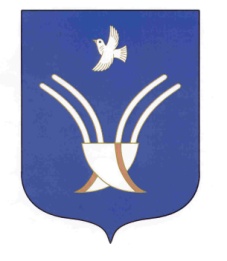 Администрация       сельского поселенияимянликулевский сельсоветмуниципального района Чекмагушевский район Республики Башкортостан